Buty damskie Mustang na CeneoSzukasz butów do chodzenia na co dzień lub na specjalną okazję? Sprawdź <strong>buty damskie Mustang na Ceneo</strong> i wybierz idealny model dla siebie! Przekonaj się sam!Buty damskie Mustang na Ceneo - wybór na różne okazjeW sklepach możemy znaleźć szeroki wybór obuwia damskiego - w różnych fasonach, wzorach czy kolorach. Buty damskie Mustang na Ceneo również odznaczają się bogatym asortymentem, dlatego z pewnością znajdziesz wśród nich obuwie, którego potrzebujesz. W ofercie dostępne są m.in. sandały, czółenka, trampki, tenisówki oraz botki, które sprawdzą się zarówno w codziennych, jak i w eleganckich stylizacjach.Buty damskie Mustang na Ceneo - postaw na klasykę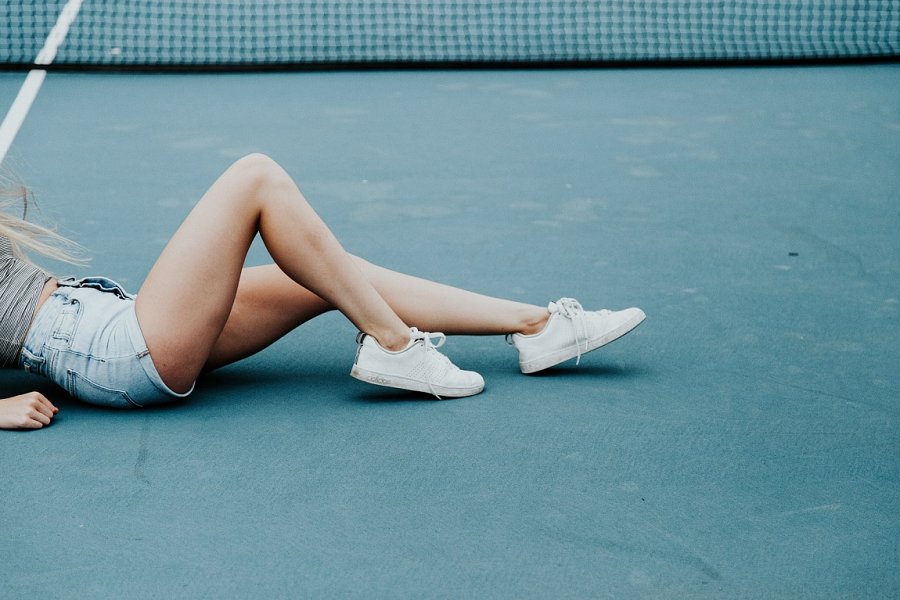 Wybierając buty damskie Mustang na Ceneo powinniśmy przede wszystkim zwracać uwagę na to, by obuwie to było wygodne i idealnie dopasowane. Warto postawić na klasyczne, uniwersalne modele, które przydadzą się na wiele sezonów i z którymi będziemy mogli stworzyć stylizację na różne okazje. Szpilki w kolorze nude lub czarnym, sportowe białe trampki czy delikatne sandałki to obuwie, które zawsze będzie modne i sprawi, że będziemy czuły się komfortowo, a zarazem kobieco.Obuwie damskie w atrakcyjnych cenachJeśli szukasz obuwia damskiego w przystępnej cenie to koniecznie sprawdź buty damskie Mustang na Ceneo! Znajdziesz tam szeroki wybór butów, zarówno eleganckich jak i sportowych, które odznaczają się wysoką jakością wykonania oraz wygodą. Zachęcamy do zapoznania się ze szczegółowym asortymentem na stronie!